Universidad de LimaFacultad de IngenieríaCarrera de 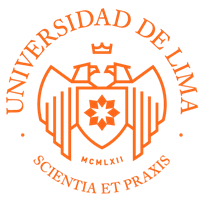 Código AsesorLima – PerúInsertar una hoja en blanco después de la portadaTABLA DE CONTENIDOÍNDICE DE TABLASTabla 1.1 Título de tabla ………………………………………………………….…….4ÍNDICE DE FIGURASFigura 1.1 Título de figura .……………………………………………………….…….4ÍNDICE DE ANEXOSAnexo 1: Título del anexo .…………………….………………………………….…….4RESUMENEl resumen y las palabras clave deberán incluirse en español.[Descripción sintética del Trabajo de Suficiencia Profesional, se recomienda un máximo de 300 palabras y la no inclusión de referencias.Resumen de la empresa sin mencionar el nombre.Resumen ejecutivo del objetivo del proyecto y el beneficio a la empresa del mismo. Tiempo, presupuesto y personal asignado. Resumen de cómo se desarrolló el proyecto y los retos enfrentados, mencionando las decisiones técnicas que se tomaron.Recomendaciones finales y lecciones aprendidas del bachiller.]Palabras clave: [Son palabras claves que identifican a los temas considerados en el proyecto máximo 7. Estas palabras servirán en la búsqueda bibliográfica posterior, en este rubro solo se pide una lista de palabras sin definiciones.]ABSTRACTEl resumen y las palabras clave deberán incluirse en inglés[Es la traducción al inglés del resumen del ítem anterior.]Keywords: [Palabras clave en inglés].INTRODUCCIÓN[Descripción sintética del contexto, necesidad y contenido del Trabajo de Suficiencia, expone su justificación e importancia. Realiza una presentación breve del contenido del documento.]CAPÍTULO I: problemáticaContexto[Explicación de la situación que estaba pasando la empresa antes de realizar el proyecto. Entendimiento del reto técnico y del entorno tecnológico de la empresa].Descripción del problema[La definición clara y precisa del problema que se solucionó con el Trabajo de Suficiencia Profesional. Tener cuidado de no mencionar un síntoma del problema, poner énfasis en causa raíz].Objetivo general[Que se espera del proyecto para responder a la problemática del negocio].Objetivos general[Que se espera del proyecto para responder a la problemática del negocio].Objetivos específicos[Los grandes hitos a cumplir para el logro del objetivo general].CAPÍTULO II: DEFINICIÓN DEL PROYECTOPárrafo explicativo (optativo). Definición del Proyecto[Precisar el alcance inicial del proyecto].Beneficios esperados[Como resultado de la ejecución o implementación del Proyecto, el bachiller debe indicar los siguientes beneficios que se asocian al desarrollo del Trabajo de Suficiencia Profesional, ya sean económicos, sociales, etc., tangibles o intangibles. La justificación debe ser medida por el impacto del Trabajo de Suficiencia Profesional en la organización para la cual se desarrolló el proyecto y que debe ser indicada en los documentos de acreditación].InteresadosÁreas impactadas y principales representantes[Precisar el impacto, las expectativas y preocupaciones].Organigrama y matriz RACI del proyecto[En donde se observe claramente la participación del bachiller y así sus roles y responsabilidades (énfasis en los entregables que desarrollo)].Descripción de las funciones del Bachiller en el Proyecto Profesional[Las cuales deben ser sustentadas por los documentos de acreditación].Aporte del Bachiller en el Proyecto ProfesionalCronograma y riesgos iniciales del proyecto[Indicar las etapas, fases y principales actividades].CAPÍTULO III: DESARROLLO DEL PROYECTO[Los siguientes ítems deben ser incluidos, a no ser que debido a la naturaleza del proyecto no sean aplicables y deberá ser justificado].AnálisisRetos a los que se enfrentó y cómo los solucionó para entender los requisitos de la solución, requisitos de los interesados y requisitos de la solución. Considerar también los riesgos y problemas relacionados a la definición y cumplimiento del plan planteado.Productos/Entregables del Bachiller.[En el caso que amerite, debe anexarse las principales evidencias de las mismas según corresponda. Ej. Casos de Uso, Requisitos no funcionales, Restricciones técnicas, Resultados de Pruebas de Concepto.]Recursos utilizados[Métodos, técnicas, herramientas. Hardware, software empleado]Diseño:Retos a los que se enfrentó y cómo los solucionó para transformar los requisitos de la solución en características funcionales y no funcionales de la solución, así como la definición de los requisitos de transición. [Argumentar la eficiencia de la arquitectura de la solución y un benchmark respecto al estándar de la industria. Considerar también todos los riesgos y problemas relacionados al cumplimiento del plan].Productos/Entregables del Bachiller:[En el caso que amerite, debe anexarse las evidencias de las mismas según corresponda. Ej. Diagramas de secuencia, prototipos, DER].Recursos utilizados:[Métodos, técnicas, herramientas. Hardware, software empleado].Hardware, software empleado.Desarrollo y pruebasRetos a los que se enfrentó y cómo los solucionó.[Considerar también todos los riesgos y problemas relacionados al cumplimiento del plan].Productos/Entregables del Bachiller.[En el caso que amerite, debe anexarse las evidencias de las mismas según corresponda, comunicaciones realizadas].Recursos utilizados:[Métodos, técnicas, herramientas. Hardware, software empleado].ImplementaciónRetos a los que se enfrentó y cómo los solucionó.[Ejemplo un cambio muy drástico o un cambio en el entorno que afectó negativamente el proyecto].Productos/Entregables del Bachiller.[En el caso que amerite, debe anexarse las evidencias de las mismas según corresponda. Ej. Hoja de Seguimiento de avance/medición de indicadores/control de riesgos/adquisiciones].Recursos utilizados:[Métodos, técnicas, herramientas. Hardware, software empleado].Soporte Post-ImplementaciónRetos a los que se enfrentó y cómo los solucionó.Productos/Entregables del Bachiller. [En el caso que amerite, debe anexarse las evidencias de las mismas según corresponda].Recursos utilizados:[Métodos, técnicas, herramientas. Hardware, software empleado].CONCLUSIONES[Análisis crítico y objetivo de los resultados obtenidos en comparación con los resultados esperados, explicando por qué y que problemas quedan pendientes].RECOMENDACIONES[Sugerencias para los siguientes proyectos].GLOSARIO DE TÉRMINOS[Diccionario de los términos especializados empleados en el proyecto].REFERENCIAS[Relación ordenada de todas las fuentes citadas sobre el tema tratado en el trabajo. Utilizar el formato APA].BIBLIOGRAFÍA[Relación a todas las fuentes consultadas, pero no citadas para el tema tratado en el trabajo. Utilizar el formato APA].ANEXOS[Cuadros o tablas de grandes datos, información abundante sobre el problema o la solución].Anexo 1: Título del anexoDesarrollo del texto, figura o tabla